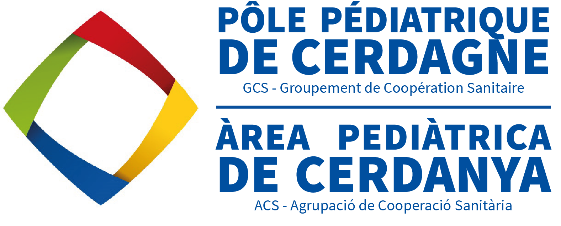 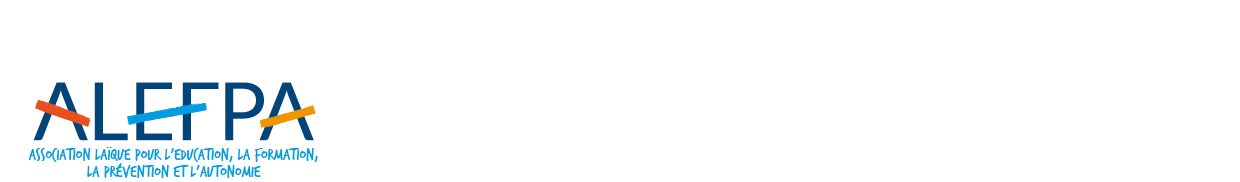 CERTIFICAT MEDICAL (confidentiel)A retourner par email  medical.ppc@social.oc.mssante.frA remplir par le médecin traitant ou le médecin spécialisteNOM du patient : ……………………………………… Prénom :…………………………….Date de naissance : …………………………………Adresse : …………………………………………………………………………………………………..…………………………………………………………………………………………………..……………………………………………………………………………………………….….…………………………………………………………………………………………….…………………………………………………………………………………………………….…								                                    Nom , adresse et Telephone du Médecin traitant :Noms, Adresses et Telephone du ou des Médecins Spécialistes :Diagnostic principal :………………………………………………………………………………………….………………………………………………………………………………………….………………………………………………………………………………………….Diagnostics associes :………………………………………………………………………………………….………………………………………………………………………………………….………………………………………………………………………………………….………………………………………………………………………………………….Antecedents personnels et familiaux : ………………………………………………………………………………………….………………………………………………………………………………………….………………………………………………………………………………………….………………………………………………………………………………………….Nécessité d'un éloignement du milieu familial  :	 oui 		 non Histoire de la maladie : (Joindre photocopies des bilans complémentaires)………………………………………………………………………………………….………………………………………………………………………………………….………………………………………………………………………………………….………………………………………………………………………………………….………………………………………………………………………………………….Etat clinique actuel :  Poids :   ………………              Taille  : ………………			      IMC :   ………………Etat psychique (à détailler si troubles nécessitant un suivi) : ………………………………………………………………………………………….………………………………………………………………………………………….………………………………………………………………………………………….………………………………………………………………………………………….Traitements en cours : 	- Médicaments (doses et nombre de prises)………………………………………………………………………………………….………………………………………………………………………………………….………………………………………………………………………………………….………………………………………………………………………………………….………………………………………………………………………………………….………………………………………………………………………………………….………………………………………………………………………………………….Joindre obligatoirement l'ordonnance du traitement en cours le jour de l'entrée	- Kinésithérapie 		- Fréquence des séances : ………………………...	- Suivi psychologique 	- Orthophonie 		- Autres 	- Régime 	- Pratique sportive : ……………………………………………………………..	- contre-indications : ……………………………………………………………Vaccinations : (photocopie du carnet de santé)						A  …………………..,   le .…………..…..						Signature et Cachet du médecin :